	OBJEDNÁVKA č. OBJ20230032	 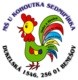 Datum: 5. 4. 2023Objednáváme u Vás:Cena celkem s DPH: 71 480,00 KčDalší obchodní podmínky:Na faktuře uvádějte číslo naší objednávkyV případě splnění požadavků zákona č. 340/2015 Sb. o Registru smluv, bude tato objednávka uveřejněna v celém rozsahu(smlouvy.gov.cz).Cena je splatná na základě faktury ve lhůtě 30 dní od dodání zboží (služeb) nebo doručení faktury, a to ten den, který nastanenejpozději.Preferujeme elektronickou formu faktury ve formátu ISDOCx (www.isdoc.cz)Označení položkyJednotková cena bez DPHMnožstvíSazba DPHCena bez DPHDPHCena s DPH celkemnákup notebooků34 990,00 Kč1,00%34 990,00 Kč0,00 Kč34 990,00 Kčnákup notebooků36 490,00 Kč1,00%36 490,00 Kč36 490,00 KčObjednávku schválil: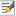 Akceptace objednávky dodavatelem:Jitka Straková ucto@mskohoutek.czDatum:Objednávku vystavil:Jméno:Akceptací této objednávky potvrzuji, že jsem osobou k tomuto právnímu jednání oprávněnou.